Городской округ Ханты-МансийскХанты-Мансийского автономного округа – ЮгрыМуниципальное бюджетное общеобразовательное учреждение«Средняя общеобразовательная школа № 2»(МБОУ СОШ № 2)УТВЕРЖДЕНОПриказом директора МБОУ СОШ №2от 14.02.2022г № 53                         КАРТА РИСКОВОГО ПРОФИЛЯМуниципального общеобразовательного учреждения«Средняя общеобразовательная школа №2» г. Ханты-Мансийска(по итогам самодиагностики)                    г. Ханты-Мансийск, 2022                             КАРТА РИСКОВОГО ПРОФИЛЯМуниципального общеобразовательного учреждения«Средняя общеобразовательная школа №2» г. Ханты-Мансийска(по итогам самодиагностики)Примечание: показатели, значения которых показаны в баллах, измерены по 100-балльной шкалеИспользована методика адресной поддержки, методические материалы на сайте ФИОКО: https://fioco.ru/antiriskРисковые профили определялись по трём уровням значимости фактора риска:                                     Актуальные для МБОУ СОШ №2 факторы рискаПредполагаемые меры для минимизации и устранения факторов рисковв МБОУ СОШ №2 г. Ханты-Мансийска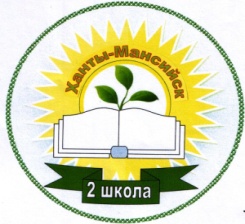 ООМБОУ СОШ №2 г. Ханты-МансийскДиректорЛобанов Алексей Николаевич,директор МБОУ СОШ №2 г. Ханты-МансийскаМуниципальный кураторУйманова Наталья Владимировна, заместитель директора по методической работе МБ школаОУ «Гимназии №1» г. Ханты-МансийскаМуниципальный координаторКашицына Ирина Феофановна,главный специалист отдела по общему образованию Департамента образования г. Ханты-МансийскаОЦЕНКА РИСКОВ ОБЩЕОБРАЗОВАТЕЛЬНОЙ ОРГАНИЗАЦИИОЦЕНКА РИСКОВ ОБЩЕОБРАЗОВАТЕЛЬНОЙ ОРГАНИЗАЦИИОЦЕНКА РИСКОВ ОБЩЕОБРАЗОВАТЕЛЬНОЙ ОРГАНИЗАЦИИОЦЕНКА РИСКОВ ОБЩЕОБРАЗОВАТЕЛЬНОЙ ОРГАНИЗАЦИИОЦЕНКА РИСКОВ ОБЩЕОБРАЗОВАТЕЛЬНОЙ ОРГАНИЗАЦИИОЦЕНКА РИСКОВ ОБЩЕОБРАЗОВАТЕЛЬНОЙ ОРГАНИЗАЦИИМуниципальное бюджетное общеобразовательное учреждение"Средняя общеобразовательная школа № 2», г. Ханты-МансийскМуниципальное бюджетное общеобразовательное учреждение"Средняя общеобразовательная школа № 2», г. Ханты-МансийскМуниципальное бюджетное общеобразовательное учреждение"Средняя общеобразовательная школа № 2», г. Ханты-МансийскМуниципальное бюджетное общеобразовательное учреждение"Средняя общеобразовательная школа № 2», г. Ханты-МансийскМуниципальное бюджетное общеобразовательное учреждение"Средняя общеобразовательная школа № 2», г. Ханты-МансийскМуниципальное бюджетное общеобразовательное учреждение"Средняя общеобразовательная школа № 2», г. Ханты-МансийскФактор РискаПараметры АнализаРезультатЕд. Изм.Фиксация Риска1Низкий уровень оснащения школыУчебные материалы61балл1Низкий уровень оснащения школыЦифровое оборудование56балл1Низкий уровень оснащения школыКачество интернет-соединения79балл1Низкий уровень оснащения школыДефициты оснащения, зданий и помещенийдада/нет1Низкий уровень оснащения школыСостояние классов и кабинетов64балл1Низкий уровень оснащения школыНехватка педагогов50балл2Дефицитпедагогических кадровНехватка психологов, логопедов, социальныхпедагогов62балл2Дефицитпедагогических кадровНехватка вспомогательного персонала21балл2Дефицитпедагогических кадровОценка педагогических компетенций учителей66балл3Недостаточная предметная и методическая компетентность педагогических работниковУчастие в системе обмена опытом40балл3Недостаточная предметная и методическая компетентность педагогических работниковИспользование современных педагогическихтехнологий40балл3Недостаточная предметная и методическая компетентность педагогических работниковДоля родителей, недовольных преподаваниемпредметов2%3Недостаточная предметная и методическая компетентность педагогических работниковУверенность учителей в своей педагогической   компетентности75балл4Высокая доля обучающихся с ОВЗДоля обучающихся с ОВЗ19%4Высокая доля обучающихся с ОВЗДоля учителей, испытывающих неуверенность при работе с обучающимися с ОВЗ22%5Низкое качество преодоления языковых и культурных барьеровДоля обучающихся, для которых русский язык не  является родным или языком повседневного общения (по данным администрации ОО)31%Средняя степень риска5Низкое качество преодоления языковых и культурных барьеровДоля обучающихся, для которых русский язык не                     является языком повседневного общения (по ответам обучающихся)39%Средняя степень риска5Низкое качество преодоления языковых и культурных барьеровДополнительные занятия для обучающихся, длякоторых русский язык не является родным или                      языком повседневного общенияда,охват 25%     да/нет6Низкая учебнаямотивация обучающихсяОценка мотивации обучающихся учителями32баллСредняя степень риска6Низкая учебнаямотивация обучающихсяУровень мотивации обучающихся(по ответам обучающихся)60баллВысокаястепень риска6Низкая учебнаямотивация обучающихсяУчет индивидуальных возможностей в учебномпроцессе68баллВысокаястепень риска7Пониженный уровень школьного благополучияСитуации конфликтов и буллинга в школе(по ответам обучающихся)6балл7Пониженный уровень школьного благополучияОтношения в педагогическом коллективе(по ответам учителей)88балл7Пониженный уровень школьного благополучияДоля обучающихся, столкнувшихся снесправедливым отношением учителей к себе0,12%8Низкий уровень дисциплины в классеЧастота нарушения дисциплины(по ответам обучающихся)22балл8Низкий уровень дисциплины в классеОценка уровня дисциплины в школе(по ответам учителей)26балл  9Высокая доля обучающихся с рисками                         учебной неуспешностиДоля обучающихся с низким индексом ESCS33%Средняя степень риска  9Высокая доля обучающихся с рисками                         учебной неуспешностиДоля обучающихся, которым учителярекомендуют дополнительные занятия с целью  ликвидации отставания от учебной программы60%Высокая степень риска10Низкий уровень вовлеченности родителейСтепень незаинтересованности учебнымпроцессом со стороны родителей5%10Низкий уровень вовлеченности родителейПроявление родителями поддержки детей в учебе62балл10Низкий уровень вовлеченности родителейДоля родителей, регулярно посещающихродительские собрания53%Высокая степень риска 60-100%Выставляется в том случае, когда показатель проявляется всегда, ярко выражен и требуется принятие мер. Средняя степень риска 30-60%Выставляется в том случае, когда показатель проявляется часто и достаточно выражен, требуется дополнительная оценка ситуации куратором.Низкая степень риска 0-30%Выставляется в том случае, когда показатель проявляется редко или недостаточно выражен. Возможна дополнительная оценка ситуации куратором.  Фактор рискаПараметры анализаРезультатЕд.измеренияФиксациярискаРекомендации Высокая доля обучающихся с рисками учебной неуспешностиДоля обучающихся с рисками учебной неуспешности.  33%Средняя степень риска,Степень риска,проявляется часто и достаточно выраженаТребуется дополнительная оценка ситуации куратором.Высокая доля обучающихся с рисками учебной неуспешностиДоля обучающихся, которым учителя рекомендуют дополнительные занятия с целью ликвидации отставания от учебной программы.  60%Высокая степень рискаСтепень риска,проявляется часто и достаточно выраженаТребуется дополнительная оценка ситуации куратором.Высокая доля обучающихся с рисками учебной неуспешностиДоля обучающихся, для которых русский язык не  является родным или языком повседневного общения.31%Средняя степень рискаСтепень риска,проявляется часто и достаточно выраженаТребуется дополнительная оценка ситуации куратором. Фактор риска      Предполагаемые меры для минимизации и устранения рисковВысокая доля  обучающихся с рискамиучебной                  неуспешностиРеализация Программы развития МБОУ СОШ №2 «Школа равных возможностей» (реализующий этап). Внедрение практики взаимодействия с ОУ «Гимназия №1», имеющими результаты в формировании у обучающихся высокой учебной мотивации для повышения образовательного потенциала педагогов школы;Выстраивание эффективного социального партнерства с организациями, осуществляющими помощь детям, для которых русский язык не является родным или языком повседневного общения;Экспертиза, в том числе независимая, рабочих программ учебных предметов, коррекционных курсов,  адаптированных учебных программ; Изучение профессиональных затруднений педагогических работников по работе с детьми, имеющими низкую учебную мотивацию и проектирование индивидуальных образовательных маршрутов, курсов повышения квалификации для профессионального развития педагогов с целью обеспечения по выявленным затруднениям индивидуальной профессиональной курсовой подготовки и персональной методической помощи педагогическим работникам по повышению учебной мотивации обучающихся;Проведение цикла методических практикумов для педагогических работников по изучению и внедрению коррекционно-развивающих технологий, технологий индивидуального подхода к обучению детей с низкой учебной мотивацией;Обеспечение эффективного психолого-педагогического сопровождения обучающихся в рамках общешкольной Программы психолого-педагогического сопровождения «Мы вместе»;Включение родителей обучающихся в реализацию индивидуальных образовательных маршрутов детей (участие в подготовке материалов для психолого-педагогического консилиума, в выборе направлений внеурочной деятельности, в организации и проведении коррекционных занятий, в проведении совместных мероприятий во взаимодействии с педагогами и специалистами;Организация работы школьных методических объединений учителей с учетом профессиональных затруднений педагогов сцелью оказания методической поддержки педагогам, работающим с обучающимися с рисками учебной неуспешности;Разработка индивидуальных учебных планов для обучающихся, имеющих проблемы в освоении образовательных программ;Обеспечение административного контроля за преподаванием предметов с низким рейтингом по результатам мониторинга оценки качества выполнения ВПР, диагностических работ;Разработка и реализация рабочих учебных программ и программ внеурочной деятельности по формированию функциональной грамотности обучающихся с целью  адресной поддержки обучающимся с низкими учебными результатами.Организация эффективной деятельности школьного Совета профилактики, службы школьной  поддержки «Помоги себе сам»  для детей, требующих особого внимания;Проведение информационно-просветительских занятий с родителями обучающихся с рисками учебной неуспешности.Открытие детских школьных объединений в рамках внеурочной деятельности и дополнительного образования школы, направленных на развитие познавательной активности обучающихся с рисками учебной неуспешности;Организация работы школьного Центра социально-культурной и языковой адаптации  детей «Мы разные, но мы вместе», с целью преодоления языковых и культурных барьеров;Организация работы школьной социально-психологической службы по выявлению причин, способствующих дезадаптации детей-мигрантов, испытывающих трудности в учении;Разработка и реализация для детей с языковыми барьерами индивидуальных адаптированных образовательных программ, в т.ч. по развитию  навыков общения на русском языке; Планирование проведения цикла коррекционно-развивающих занятий для детей, испытывающих трудности в учении, в т.ч. языковые и культурные барьеры, со специалистами (педагогом-психологом, социальным педагогом и др.);Использование ресурсов цифровых образовательных платформ в образовательном процессе.Реализация Программы развития МБОУ СОШ №2 «Школа равных возможностей» (реализующий этап). Внедрение практики взаимодействия с ОУ «Гимназия №1», имеющими результаты в формировании у обучающихся высокой учебной мотивации для повышения образовательного потенциала педагогов школы;Выстраивание эффективного социального партнерства с организациями, осуществляющими помощь детям, для которых русский язык не является родным или языком повседневного общения;Экспертиза, в том числе независимая, рабочих программ учебных предметов, коррекционных курсов,  адаптированных учебных программ; Изучение профессиональных затруднений педагогических работников по работе с детьми, имеющими низкую учебную мотивацию и проектирование индивидуальных образовательных маршрутов, курсов повышения квалификации для профессионального развития педагогов с целью обеспечения по выявленным затруднениям индивидуальной профессиональной курсовой подготовки и персональной методической помощи педагогическим работникам по повышению учебной мотивации обучающихся;Проведение цикла методических практикумов для педагогических работников по изучению и внедрению коррекционно-развивающих технологий, технологий индивидуального подхода к обучению детей с низкой учебной мотивацией;Обеспечение эффективного психолого-педагогического сопровождения обучающихся в рамках общешкольной Программы психолого-педагогического сопровождения «Мы вместе»;Включение родителей обучающихся в реализацию индивидуальных образовательных маршрутов детей (участие в подготовке материалов для психолого-педагогического консилиума, в выборе направлений внеурочной деятельности, в организации и проведении коррекционных занятий, в проведении совместных мероприятий во взаимодействии с педагогами и специалистами;Организация работы школьных методических объединений учителей с учетом профессиональных затруднений педагогов сцелью оказания методической поддержки педагогам, работающим с обучающимися с рисками учебной неуспешности;Разработка индивидуальных учебных планов для обучающихся, имеющих проблемы в освоении образовательных программ;Обеспечение административного контроля за преподаванием предметов с низким рейтингом по результатам мониторинга оценки качества выполнения ВПР, диагностических работ;Разработка и реализация рабочих учебных программ и программ внеурочной деятельности по формированию функциональной грамотности обучающихся с целью  адресной поддержки обучающимся с низкими учебными результатами.Организация эффективной деятельности школьного Совета профилактики, службы школьной  поддержки «Помоги себе сам»  для детей, требующих особого внимания;Проведение информационно-просветительских занятий с родителями обучающихся с рисками учебной неуспешности.Открытие детских школьных объединений в рамках внеурочной деятельности и дополнительного образования школы, направленных на развитие познавательной активности обучающихся с рисками учебной неуспешности;Организация работы школьного Центра социально-культурной и языковой адаптации  детей «Мы разные, но мы вместе», с целью преодоления языковых и культурных барьеров;Организация работы школьной социально-психологической службы по выявлению причин, способствующих дезадаптации детей-мигрантов, испытывающих трудности в учении;Разработка и реализация для детей с языковыми барьерами индивидуальных адаптированных образовательных программ, в т.ч. по развитию  навыков общения на русском языке; Планирование проведения цикла коррекционно-развивающих занятий для детей, испытывающих трудности в учении, в т.ч. языковые и культурные барьеры, со специалистами (педагогом-психологом, социальным педагогом и др.);Использование ресурсов цифровых образовательных платформ в образовательном процессе.